ANALISIS POTENSI PASAR UNTUK EKSPOR PRODUK HANDICRAFT HS 4602 PADA PT IGP INTERNASIONAL PIYUNGAN YOGYAKARTAVincentius Damar ParinganthianAbstrakPT IGP Internasional Piyungan merupakan vendor atau pabrik Handicraft yang terbuat dari bahan alam antara lain bambu, rotan, dan seagrass. Produk-produk yang dihasilkan dari perusahaan ini antara lain adalah keranjang anyaman, dekorasi rumah, dan perlengkapan rumah. Perusahaan ini menyasar pasar bisnis dan tidak menjual produknya secara lokal melainkan ekspor ke luar negeri. Masalah yang penulis identifikasi adalah PT IGP Internasional saat ini hanya memiliki konsumen atau partner bisnis yang sedikit sehingga ini dapat menjadi ancaman serius bagi perusahaan apabila tidak menambah konsumen. Dalam studi ini, penulis ingin menganalisis potensi pasar ekspor untuk produk HS 4602 yang di produksi oleh PT IGP Internasional Piyungan dengan metode yang digunakan adalah RCA, EPD, dan X-Model. Data yang digunakan oleh penulis merupakan data sekunder yang diperoleh dari website Trademap. Berdasarkan hasil dari analisis yang telah dilakukan menunjukkan bahwa pasar Amerika Serikat menunjukkan pasar optimis, yang berarti memiliki potensi yang besar dan pasar Inggris dan Belgia memiliki pasar yang potensial. Sedangkan untuk pasar Belanda, Jerman, Korea, Jepang, Australia, Spanyol, dan Prancis memiliki pasar yang kurang potensial.Kata Kunci: Handicraft, Potensi Pasar, Ekspor, Riset Pasar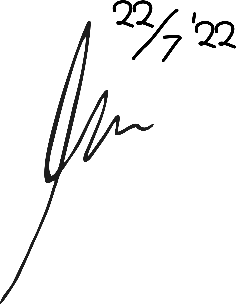 ANALYSIS OF MARKET POTENTIAL FOR EXPORT OF HANDICRAFT HS 4602 PRODUCTS ON PT IGP INTERNATIONAL PIYUNGAN​ YOGYAKARTAVincentius Damar ParinganthianAbstractPT IGP Internasional Piyungan is a vendor or manufacturer of handicrafts made from natural materials such as bamboo, rattan, and seagrass. The products produced by this company include wicker baskets, home decorations, and home furnishings. This company is B2B oriented business and does not sell products locally but rather exports overseas. The problem that the author is experiencing is that PT IGP Internasional currently only has a few customers or business partners so it can become a serious threat to the company if it does not increase their customers. In this study, the authors want to analyze the competitiveness and potential of the export market for HS 4602 products produced by PT IGP Internasional Piyungan with the methods used are RCA, EPD, and X-Model. The data used by the author is secondary data obtained from the Trademap site. The results of the analysis show that the United States market shows an optimistic market, which means it has great potential and the British and Belgian markets have potential markets. Meanwhile, the Netherland, German, Korean, Japanese, Australian, Spanish, and French markets have fewer potential markets.Keyword: Handicraft, Market Potential, Export, Market Research